                Адреса: Љубомира Стојановића 38а, локал бр. 1, 11108 Београд, Србија,                Поштански адресни код (ПАК): 136912, Телефон: +381 (0)11 2681-732              Рачун бр: 145-18109-65 Еxpobank, ПИБ: 101287724, Мат.бр: 07057717            Web site: http://www.atletskisavezbeograda.com              E-mail: atletskisavezbeograda@gmail.comATLETSKIM KLUBOVIMA BEOGRADA АТLETSKIM KLUBOVIMA SRBIJERASPISOTVORENO (klubovi iz Srbije) PRVENSTVO BEOGRADA ZA MAĐE JUNIORE/КЕ (Klubovi iz regiona takmiče van konkurencije)OKVIRNA SATNICA TAKMIČENJA- U tehničkim disciplinama (troskok, skok u dalј, skok uvis i bacanje kugle) svi takmičari/ke imaju    pravo na tri pokušaja. Prvih osam (iz beogradskih klubova) sa najbolјim rezultatima i svi ostali koji   su postigli rezultat među prvih osam imaju pravo na još tri pokušaja. - Konačnu satnicu će organizator objaviti kada budu zaključene prijave.- Organizator zadržava pravo izmene satnice na licu mesta.ATLETSKI SAVEZ BEOGRADA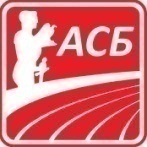 Organizator:Atletski savez BeograMesto:Atletska dvorana, Bulevar oslobođenja 54, Beograd Vreme:Nedelja, 14. januar 2024. godinePočetak:12:00 Pravo učešća:Ml. juniori/ke (07-08) i st. pioniri/ke (09-10).Prijavljivanje:Prijave slati preko online sistema Open Track najkasnije do utorka, 09. januara 2024. godine do 24:00h. Posle ovog datuma biće prihvaćene kao prijave na licu mesta, uz nadoknadu.Propozicije:Takmičari/ke mogu nastupiti u dve discipline. Od dve dozvoljene discipline samo jedna može biti trka na 800m ili duža po tačci 16.2.2, stav 2, Propozicija za takmičenja ASB 2023-2024.Atletičari/ke, od dve dozvoljene discipline, mogu nastupiti samo u jednoj od dve tehničke discipline daljinskih skokova, troskok ili skok udalj. Takmičari/ke klubova koji nisu iz Beograda (klubovi iz Srbije) takmiče u konkurenciji, uz plaćanje startnine, а takmičari/ke koji nisu iz Srbije takmiče van konkurencije (VK) i mogu nastupiti samo u slabijoj grupi finala trka na 60m (1. grupa), takođe uz plaćanje startnine.12.00Тroskok      /Ž/12.3060m prepone /Ž/Finale po grupamaVis              /Ž/12.4560 m prepone /М/Finale po grupamaKugla          /Ž/13.0060m /Ž/KvalifikacijeTroskok      /М/13.3060m /М/Kvalifikacije14.001.500m /Ž/FinaleDalj              /Ž/14.101.500m /М/Finale14.2060m /Ž/Finale 1. i 2. grupa14.3060m /М/Finale 1. i 2. grupaVis              /М/14.40800m /Ž/Finale po grupamaKugla           /M/14.50800m /М/Finale po grupama15.00200m /Ž/Finale po grupama15.25200m /М/Finale po grupamaDalj              /M/15.50400m /Ž/Finale po grupama16.10400m /М/Finale po grupama